Matrice delle revisioniDefinizione del Progetto:Identificare il bisogno o l'opportunità che il progetto si propone di affrontare.Definire gli obiettivi del progetto in modo chiaro e misurabile.Determinare i vincoli, inclusi budget, risorse umane e tempistiche.Pianificazione del Progetto:Sviluppare un piano dettagliato del progetto che includa le attività, le risorse necessarie e le milestone.Assegnare ruoli e responsabilità ai membri del team.Calcolare il budget e stabilire le fonti di finanziamento.Valutazione dell'Impatto:Analizzare l'impatto del progetto sui vari stakeholder, inclusi clienti, dipendenti, comunità e ambiente.Valutare i rischi associati al progetto e sviluppare strategie per mitigarli.Presentazione del Progetto:Preparare una proposta formale del progetto che includa una sintesi delle informazioni sopra menzionate.Presentare la proposta alla Dirigente Scolastica  o al comitato di approvazione del progetto.Revisione e Approvazione:La dirigente o il comitato di approvazione esamina la proposta del progetto, valutando la sua fattibilità, l'adesione agli obiettivi e la sostenibilità.Durante la revisione, possono essere richieste ulteriori informazioni o chiarimenti.Se la proposta viene considerata accettabile, il progetto viene approvato. In caso contrario, potrebbero essere richieste modifiche o potrebbe essere richiesta una rivalutazione.Implementazione del Progetto:Una volta approvato, il progetto passa alla fase di implementazione.Il team di progetto esegue il piano stabilito, monitorando il progresso e affrontando eventuali problemi che possono emergere.Monitoraggio e Valutazione:Durante l'implementazione, vengono effettuati controlli regolari per assicurarsi che il progetto proceda come pianificato.Vengono raccolti dati per valutare il successo del progetto rispetto agli obiettivi prefissati.Chiusura del Progetto:Una volta completato il progetto e raggiunti gli obiettivi, viene effettuata una chiusura formale del progetto.Vengono redatte relazioni finali e valutazioni sull'efficacia del progetto.Vengono archiviati documenti e risorse pertinenti per un riferimento futuro.    ITCG CERBONI    ITCG CERBONIPROCEDURA 003PROCEDURA 003ITCG_P_003ITCG_P_003ITCG_P_003    ITCG CERBONI    ITCG CERBONIPROCEDURA 003PROCEDURA 003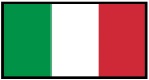 PROCEDURA APPROVAZIONE INTERVENTI FORMATIVIPROCEDURA APPROVAZIONE INTERVENTI FORMATIVIPROCEDURA APPROVAZIONE INTERVENTI FORMATIVIPROCEDURA APPROVAZIONE INTERVENTI FORMATIVIRev.  00Data: 05/12/2023Rev.  00Data: 05/12/2023Pag.    1/2REVISIONEDATAPREPARATACONTROLLATAAPPROVATAAPPROVATAAPPROVATA        PROCESS OWNER .        PROCESS OWNER .SCOPOSCOPOFIELD OF APPLICATIONCAMPO DI APPLICAZIONE STANDARD STANDARD R.Q. Arch. Valentina TecceR.Q. Arch. Valentina TecceISO 9001:15ISO 9001:15DATA DI PRIMA EMISSIONEDATA DI PRIMA EMISSIONEVISTO PRIMA EMISSIONE (R.Q.) VISTO PRIMA EMISSIONE (R.Q.) APPROVAZIONE DIREZIONEAPPROVAZIONE DIREZIONEAPPROVAZIONE DIREZIONE05.12.202305.12.202305.12.202305.12.2023Prof.ssa Valentina TecceProf.ssa Valentina TecceDirigente Scolastica Prof.ssa Alessandra Rando                                            Dirigente Scolastica Prof.ssa Alessandra Rando                                            Dirigente Scolastica Prof.ssa Alessandra Rando                                            INDICE DI REVISIONEDATA DI revisioneVISTO PER EMISSIONE       (Rappr. della Direzione)SEGNALAZIONE TIPO MODIFICASEGNALAZIONE TIPO MODIFICADATA        DECORRENZA MODIFICAAPPROVAZIONE DIREZIONE1234